СУМСЬКА МІСЬКА РАДАVІІІ СКЛИКАННЯ ІІІ СЕСІЯРІШЕННЯ	Відповідно до Закону України «Про приватизацію державного і комунального майна» (із змінами) та враховуючи рекомендації постійної комісії з питань законності, взаємодії з правоохоронними органами, запобігання та протидії корупції, місцевого самоврядування, регламенту, депутатської діяльності та етики, з питань майна комунальної власності та приватизації Сумської міської ради (протокол від 29 грудня 2020 року № 1), керуючись статтею 25 та пунктом 30 частини першої статті 26 Закону України «Про місцеве самоврядування в Україні», Сумська міська радаВИРІШИЛА:	1. 	Затвердити перелік об’єктів, що підлягають приватизації шляхом продажу на аукціоні (додається).	2. Організацію виконання цього рішення покласти на першого заступника міського голови Бондаренка М.Є.Сумський міський голова                                                                   О.М. ЛисенкоВиконавець: Клименко Ю.М.____________ Додаток до рішення Сумської міської ради «Про затвердження переліку об’єктів, що підлягають приватизації шляхом продажу на аукціоні» від 27 січня 2021 року № 181-МРПерелік об’єктів, що підлягають приватизації шляхом продажу на аукціоніСумський міський голова                                                                     О.М. ЛисенкоВиконавець: Клименко Ю.М.____________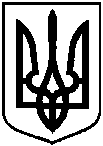 від 27 січня 2021 року № 181-МРм. СумиПро затвердження переліку об’єктів, що підлягають приватизації шляхом продажу на аукціоні№ п/пНазва об’єкта Адреса об’єкта у м. СумиПлоща,кв. м1234Нежитлове приміщенняплоща Михайла Кощія, 27/157,6Нежитлове приміщеннявул. Миру, 533,68Нежитлове приміщеннявул. Миру, 3069,8Нежитлове приміщенняпровулок Терезова, 2 127,0Нежитлове приміщеннявул. Іллінська, 51/124,6Нежитлове приміщенняпроспект Курський, 12968,5Нежитлове приміщенняСумський міський парк культури та відпочинку ім. І.М. Кожедуба, будинок б/н866,6Нежитлове приміщеннявул. Нахімова, 21118,0Нежитлове приміщеннявул. Харківська, 30/220,6Нежитлове приміщенняпровулок Громадянський, 5/118,8Нежитлове приміщеннявул. Глінки, 7, кімната 329,8Нежитлове приміщеннявул. Кооперативна, 1, с. Піщане46,0Нежитлове приміщеннявул. Юрія Вєтрова, 4/224,1Нежитлове приміщенняпровулок Гетьманський, 40/124,1Нежитлове приміщеннявул. Реміснича, 6/124,1Нежитлове приміщеннявул. Данила Галицького, 28/182,3Нежитлове приміщеннявул. Тополянська, 11252,2Нежитлове приміщенняпроспект Михайла Лушпи, 5149,2